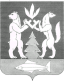 АДМИНИСТРАЦИЯ КРАСНОСЕЛЬКУПСКОГО РАЙОНАПОСТАНОВЛЕНИЕ«06» декабря 2023 г.                                                                          № 434-Пс. КрасноселькупО внесении изменений в приложения №№ 2, 3, 4, утвержденные постановлением Администрации Красноселькупского районаот 01 декабря 2022 года № 396-ПВ соответствии со статьей 144 Трудового кодекса Российской Федерации, пунктом 4 статьи 86 Бюджетного кодекса Российской Федерации, постановлением Администрации Красноселькупского района от 07 октября 2022 года № 324-П «О совершенствовании систем оплаты труда работников муниципальных учреждений муниципального округа Красноселькупский район», постановлением Администрации Красноселькупского района от 27 октября 2022 года № 348-П «Об индексации», руководствуясь Уставом муниципального округа Красноселькупский район Ямало-Ненецкого автономного округа, Администрация Красноселькупского района постановляет:1. Утвердить прилагаемые изменения, которые вносятся в приложения №№ 2, 3, 4, утвержденные постановлением Администрации Красноселькупского района от 01 декабря 2022 года № 396-П «Об утверждении отраслевого положения об оплате труда работников муниципального учреждения дополнительного образования «Красноселькупская детская школа искусств», муниципального бюджетного учреждения дополнительного образования «Толькинская детская школа искусств».2. Настоящее постановление опубликовать в газете «Северный край» и разместить на официальном сайте муниципального округа Красноселькупский район Ямало-Ненецкого автономного округа.3. Настоящее постановление вступает в силу со дня его официального опубликования и распространяет свое действие на правоотношения, возникшие с 01 октября 2023 года.Глава Красноселькупского района                                             Ю.В. ФишерПриложение УТВЕРЖДЕНЫпостановлением Администрации Красноселькупского районаот «06» декабря 2023 г. № 434-ПИЗМЕНЕНИЯ,которые вносятся в приложения №№ 2, 3, 4, утвержденные постановлением Администрации Красноселькупского районаот 01 декабря 2022 года № 396-П1. Приложение № 2 к отраслевому положению изложить в следующей редакции:«Приложение № 2к отраслевому Положению об оплате труда работников муниципального учреждения дополнительного образования «Красноселькупская детская школа искусств», муниципального бюджетного учреждения дополнительного образования «Толькинская детская школа искусств»ПРОФЕССИОНАЛЬНЫЕ квалификационные группы должностей служащих, профессий рабочих и размеры должностных окладов, ставок заработной платы».2. Приложение № 3 к отраслевому положению изложить в следующей редакции:«Приложение № 3к отраслевому Положению об оплате труда работников муниципального учреждения дополнительного образования «Красноселькупская детская школа искусств», муниципального бюджетного учреждения дополнительного образования «Толькинская детская школа искусств»РАЗМЕРЫдолжностных окладов по должностям служащих, не включённым в профессиональные квалификационные группы».3. Приложение № 4 к отраслевому положению изложить в следующей редакции:«Приложение № 4к отраслевому Положению об оплате труда работников муниципального учреждения дополнительного образования «Красноселькупская детская школа искусств», муниципального бюджетного учреждения дополнительного образования «Толькинская детская школа искусств»ПЕРЕЧЕНЬ Обязательных выплат компенсационного характера													  ».№ п/пПрофессиональная квалификационная группа (квалификационный уровень)Наименование должностей служащих (профессий рабочих)Размер оклада (должностного оклада), ставки заработной платы (рублей)1234I. Профессиональные квалификационные группы должностей работников образованияI. Профессиональные квалификационные группы должностей работников образованияI. Профессиональные квалификационные группы должностей работников образованияI. Профессиональные квалификационные группы должностей работников образованияПрофессиональная квалификационная группа должностей руководителей структурных подразделенийПрофессиональная квалификационная группа должностей руководителей структурных подразделенийПрофессиональная квалификационная группа должностей руководителей структурных подразделенийПрофессиональная квалификационная группа должностей руководителей структурных подразделений1.1.2 квалификационный уровеньЗаведующий (начальник) обособленным структурным подразделением, реализующим общеобразовательную программу и образовательную программу дополнительного образования 20 844,00Профессиональная квалификационная группа должностей педагогических работниковПрофессиональная квалификационная группа должностей педагогических работниковПрофессиональная квалификационная группа должностей педагогических работниковПрофессиональная квалификационная группа должностей педагогических работников1.2.2 квалификационный уровень       Концертмейстер19 239,001.3.4 квалификационный уровень   Преподаватель20 410,00II. Профессиональная квалификационная группа общеотраслевых должностей руководителей, специалистов, служащихII. Профессиональная квалификационная группа общеотраслевых должностей руководителей, специалистов, служащихII. Профессиональная квалификационная группа общеотраслевых должностей руководителей, специалистов, служащихII. Профессиональная квалификационная группа общеотраслевых должностей руководителей, специалистов, служащихПрофессиональная квалификационная группа «Общеотраслевые должности служащих первого уровня»Профессиональная квалификационная группа «Общеотраслевые должности служащих первого уровня»Профессиональная квалификационная группа «Общеотраслевые должности служащих первого уровня»Профессиональная квалификационная группа «Общеотраслевые должности служащих первого уровня»2.1.1 квалификационный уровеньДелопроизводитель17 430,00Профессиональная квалификационная группа «Общеотраслевые должности служащих второго уровня»Профессиональная квалификационная группа «Общеотраслевые должности служащих второго уровня»Профессиональная квалификационная группа «Общеотраслевые должности служащих второго уровня»Профессиональная квалификационная группа «Общеотраслевые должности служащих второго уровня»2.2.2 квалификационный уровеньЗаведующий хозяйством. Должности служащих первого квалификационного уровня, по которым устанавливается производное должностное наименование «старший». Должности служащих первого квалификационного уровня, по которым устанавливается II внутридолжностная категория18 498,002.3.3 квалификационный уровеньНачальник хозяйственного отдела.Должности служащих первого квалификационного уровня, по которым устанавливается I внутридолжностная категория  18 865,00Профессиональная квалификационная группа «Общеотраслевые должности служащих третьего уровня»Профессиональная квалификационная группа «Общеотраслевые должности служащих третьего уровня»Профессиональная квалификационная группа «Общеотраслевые должности служащих третьего уровня»Профессиональная квалификационная группа «Общеотраслевые должности служащих третьего уровня»2.4.1 квалификационный уровеньПрограммист, специалист по кадрам, документовед20 218,002.5.2 квалификационный уровеньДолжности служащих первого квалификационного уровня, по которым может устанавливаться II внутридолжностная категория                    20 824,002.6.3 квалификационный уровеньДолжности служащих первого квалификационного уровня, по которым может устанавливаться I внутридолжностная категория                    21 450,002.7.4 квалификационный уровеньДолжности служащих первого квалификационного уровня, по которым может устанавливаться производное должностное наименование «ведущий» 22 093,00III. Профессиональная квалификационная группа общеотраслевых профессий рабочихIII. Профессиональная квалификационная группа общеотраслевых профессий рабочихIII. Профессиональная квалификационная группа общеотраслевых профессий рабочихIII. Профессиональная квалификационная группа общеотраслевых профессий рабочихПрофессиональная квалификационная группа «Общеотраслевые профессии рабочих первого уровня»Профессиональная квалификационная группа «Общеотраслевые профессии рабочих первого уровня»Профессиональная квалификационная группа «Общеотраслевые профессии рабочих первого уровня»Профессиональная квалификационная группа «Общеотраслевые профессии рабочих первого уровня»3.1.1 квалификационный уровеньНаименования профессий рабочих, по которым предусмотрено присвоение 1, 2 и 3 квалификационных разрядов в соответствии с Единым тарифно-квалификационнымсправочником работ и профессий рабочих; гардеробщик; сторож (вахтер); уборщик служебных помещений; подсобный рабочий; рабочий по комплексному обслуживанию и ремонту зданий15 328,00Профессиональная квалификационная группа «Общеотраслевые профессии рабочих второго уровня»Профессиональная квалификационная группа «Общеотраслевые профессии рабочих второго уровня»Профессиональная квалификационная группа «Общеотраслевые профессии рабочих второго уровня»Профессиональная квалификационная группа «Общеотраслевые профессии рабочих второго уровня»3.3.1 квалификационный уровеньНаименования профессий рабочих, по которым предусмотрено присвоение 4 и 5 квалификационных разрядов в соответствии с Единым тарифно-квалификационным справочником работ и профессий рабочих; водитель автомобиля16 102,00№п/пНаименование должностейРазмер должностного оклада (рублей)1231.Директор29 1992.Заместитель директора 23 361№ п/пВид работили наименование выплатУказание на категорию работниковРекомендуемый размер выплаты к должностному окладу (ставке)12341.За работу в ночное времявсе работники35%2.За работу в выходные и праздничные днивсе работникиНе менее, чем в двойном размере с учетом районного коэффициента и процентной надбавки за работу в районах Крайнего Севера и приравненных к ним местностям и повышающих коэффициентов согласно штатного расписания. По желанию работника, работавшего в выходной или нерабочий праздничный день, ему может быть предоставлен другой день отдыха. В этом случае работа в выходной или нерабочий праздничный день оплачивается в одинарном размере, а день отдыха оплате не подлежит.3.За работу с неблагоприятными условиями труда:с тяжёлыми и вредными условиями трудас особо тяжёлыми и вредными условиями трудапо результатам специальной оценки условий трудадо 12%до 24 %4.За совмещение профессий (должностей), за расширение зон обслуживания, за увеличение объема работы или исполнения обязанностей временно отсутствующего работника без освобождения от работы определённой трудовым договором все работникиДоплата до 100% от оклада по соглашению сторон трудового договора 5.За сверхурочную работувсе работникиза первые 2 часа работы не менее, чем в полуторном размере, за последующие часы не менее чем в двойном размере с учетом районного коэффициента и процентной надбавки за работу в районах Крайнего Севера и приравненных к ним местностям и повышающих коэффициентов согласно штатного расписания согласно статье 152 ТК РФ